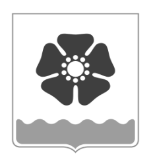 Городской Совет депутатовмуниципального образования «Северодвинск» (Совет депутатов Северодвинска)шестого созываРЕШЕНИЕО внесении изменений в Приложение
к решению Совета депутатов
Северодвинска «О Прогнозном плане
приватизации муниципального имущества
на 2020 год и на плановый период 2021 и 2022 годов»В соответствии с разделом 3 Положения о порядке и условиях приватизации муниципального имущества, утвержденного решением Муниципального Совета Северодвинска от 24.04.2003 № 41, Совет депутатов Северодвинскарешил:1. Внести в Приложение к решению Совета депутатов Северодвинска от 19.09.2019  № 186 (в редакции от 24.09.2020) «О Прогнозном плане приватизации муниципального имущества на 2020 год и на плановый период 2021 и 2022 годов» следующие изменения:1.1. В разделе I: 1.1.1. В абзаце одиннадцатом слова «125 745,1 тыс. рублей» заменить словами «117 403,8 тыс. рублей».1.1.2. В абзаце двенадцатом слова «23 554,1 тыс. рублей» заменить словами                  «623,8 тыс. рублей».1.1.3. В абзаце тринадцатом слова «102 191,0 тыс. рублей» заменить словами «116 780,0 тыс. рублей».1.2. В столбце «Предполагаемые сроки приватизации» таблицы подпункта 1.1      пункта 1 раздела II в подпункте с номером 1 слова «1-4 кварталы 2020 года» заменить словами «2020-2022 годы». 1.3. В разделе III:1.3.1. Строку 15 изложить в следующей редакции:1.3.2. Дополнить строками 21, 22, 23 следующего содержания:2. Настоящее решение вступает в силу после его официального опубликования.3. Опубликовать настоящее решение в бюллетене нормативно-правовых актов муниципального образования «Северодвинск» «Вполне официально» и разместить                      на информационных интернет-сайтах Совета депутатов Северодвинска и Администрации Северодвинска.	от26.11.2020№  29715Нежилое помещениег. Северодвинск, в районе проезда Песчаного, квартал 83, кадастровый (или условный) номер 29:28:103075:244487,6Гаражный бокс № 10 расположен в 1-этажной гаражной кирпичной секции 1995 года постройкиИсключен. Заключен договор купли-продажи муниципального имущества.21Обыкновенные именные бездокументар-ные акции открытого акционерного общества «Северо-двинский торговый центр «Книжный»ХХКраткая характеристика объекта приватизации указана в Прогнозном плане приватизации муниципального имущества на 2019 год и на плановый период 2020 и 2021 годов, утвержденном решением Совета депутатов Северодвинска от 25.10.2018 № 114(в редакцииот 19.09.2019)2020 год22Обыкновенные именные бездокументар-ные акции акционерного общества «Северо-двинский завод строительных материалов»ХХКраткая характеристика объекта приватизации указана в Прогнозном плане приватизации муниципального имущества на 2019 год и на плановый период 2020 и 2021 годов, утвержденном решением Совета депутатов Северодвинска от 25.10.2018 № 114(в редакцииот 19.09.2019)2020 год23Обыкновенные именные бездокументар-ные акции открытого акционерного общества «Произ-водственно-комплекто-вочная база» СеверодвинскаХХКраткая характеристика объекта приватизации указана в Прогнозном плане приватизации муниципального имущества на 2019 год и на плановый период 2020 и 2021 годов, утвержденном решением Совета депутатов Северодвинска от 25.10.2018 № 114(в редакцииот 19.09.2019)2020 годПредседательСовета депутатов Северодвинска______________________М.А. СтарожиловГлава муниципального образования«Северодвинск»   ________________________И.В. Скубенко 